JAPON DIŞ TİCARET TEŞKİLATI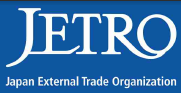 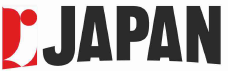 SENSÖR VE ÖLÇÜM TEKNOLOJİLERİWIN Otomasyon ’15 İKİLİ GÖRÜŞMELER(19-22 Mart 2015)BAŞVURU FORMUJapon Dış Ticaret Teşkilatı (JETRO), Japonya Ekonomi Bakanlığı’na bağlı bir devlet kuruluşudur. Amacımız Türkiye ve Japonya arasındaki ticari hacmi genişletmek olup bu kapsamda 19-22 Mart 2015 tarihleri arasında TÜYAP Fuar ve Kongre Merkezi’nde gerçekleşecek WIN Otomasyon ‘15 fuarı süresince tanıtımını yapacağımız 4 Japon firması için ikili iş görüşmeleri organize etmeyi planlıyoruz. Görüşmelerin yapılacağı Japon firmaları hakkındaki detaylı bilgilere ekteki broşürümüzde bulabilirsiniz. İlgili Türk firmalarının bu formu doldurarak en geç 17.03.2015 tarihine kadar eray_bas@jetro.go.jp adresine mail ile veya (0212) 288 07 39’ a faks ile göndermeleri gerekmektedir. İlginize teşekkür ederiz.Görüşme yeri: TÜYAP Fuar ve Kongre Merkezi, Salon 10 - A14019-22 Mart tarihleri arasında görüşmek istediğiniz Japon firmasının adı ile size uygun olan görüşme  günü ve saatini  belirtiniz :Japon Firmasının Adı ve Görüşme Saati: Firma BilgileriFirmanızın Adı                    ：Adres			       ：Telefon		       ：Faks			       ：Internet Adresi	       ：Katılımcının Adı-Soyadı    ：Katılımcının Cep Telefonu :Katılımcının Görevi	       ：Katılımcının E-Postası       ：Firmanızın  Kısa Tanıtımı	：………………………………………………………………………………………………………………………………………………………………………………………………………………………………………………………………………………………………………………………………………………………………………………………………………………………………………………NOT: Görüşmeler esnasında tercüman bulunacaktır.İkili Görüşmelerde Bulunabileceğiniz Japon Şirketler (Detaylı bilgiler için lütfen firmaların web sitelerini ve ekteki broşürü inceleyiniz.)ICT  Co. Ltd.ÜrünlerUltrasonik Debi  Ölçer (Ultrasonic Flow Meters)Web sitesi: http://www.ict-osaka.net/Firmanın Amacı: Satış, Partner arayışı (distribütör vs.)FIGARO ENGINEERING Inc.Ürünler Gaz sensörleri (Gas Sensors)Karbonmonoksit Sensörleri (Carbon monoxide sensor)Yanıcı Gaz Sensörleri (Combustible Sensor)Oksijen Sensörleri (Oxygen Sensor )Web sitesi: http://www. figaro.co.jpFirmanın Amacı : Satış, Partner arayışı (distribütör vs.)     IMV  Co., Ltd.ÜrünlerSismik İzleme Sistemi  (Seismic Monitor)Sismik Dedektör (Pick-up)Patlamaya Dayanıklı Sismik Dedektör (Pick-up –explosion proof)Web sitesi: https://www.imv.co.jp/e/Firmanın Amacı : Satış, Partner arayışı  (distribütör vs.)HOKUYO AUTOMATIC Co. Ltd.Güvenlik Lazeri Tarayıcısı (Safety Laser Scanner)Tarayıcı Lazerli Mesafe Ölçüm Cihazı (Scanning Laser Range Finders)Web sitesi:  http://www.hokuyo-aut.jp Firmanın Amacı : Pazarı tanımak, yeni bağlantılar kurmak